Replacement of Temporary CertificatesInformation Verification & SignatureSignature:  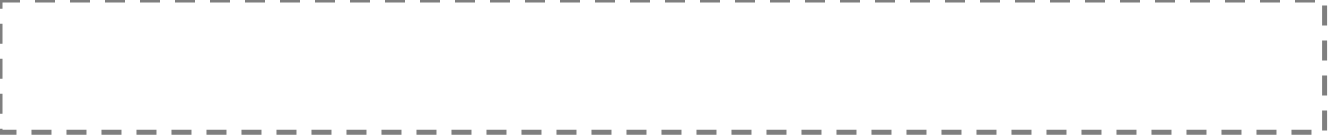 Sign with your usual signature within the box above. Please print this form to sign it, The maximum dimensions for your signature are 0.6cm x 5.0cm. You must use black ink only and not extend beyond the boundary of the box. You must scan in at a minimum of 200dpi and the signature must be clearly legible.This signature will be transferred to your new licence. If your signature does not meet the above criteria, or is not clearly legible, we will not be able to issue your certificate.Full NameElectronic CoC Number